안녕하세요. 2017년도 오믹스코어실험실의 분석 지원 내역을 아래와 같이 안내드립니다.오믹스코어실험실은 원내의 많은 연구자분들께 실험지원을 해드리고자 하며, 실험 의뢰 관련하여 궁금하신 사항이나 불편한 점이 있으시면 언제든지 연락주시기 바랍니다.오믹스코어실험실장: 홍경만 (031-920-2261, kmhong@ncc.re.kr)Proteomics Core 실험의뢰 및 문의: 김경희 (031-920-2345, kyunghee@ncc.re.kr)Genomics Core 실험의뢰 및 문의: 황정아 (031-920-2562, hjungah@ncc.re.kr)Bioinformatics Core 실험의뢰 및 문의: 김종광 (031-920-2582, jk@ncc.re.kr)감사합니다.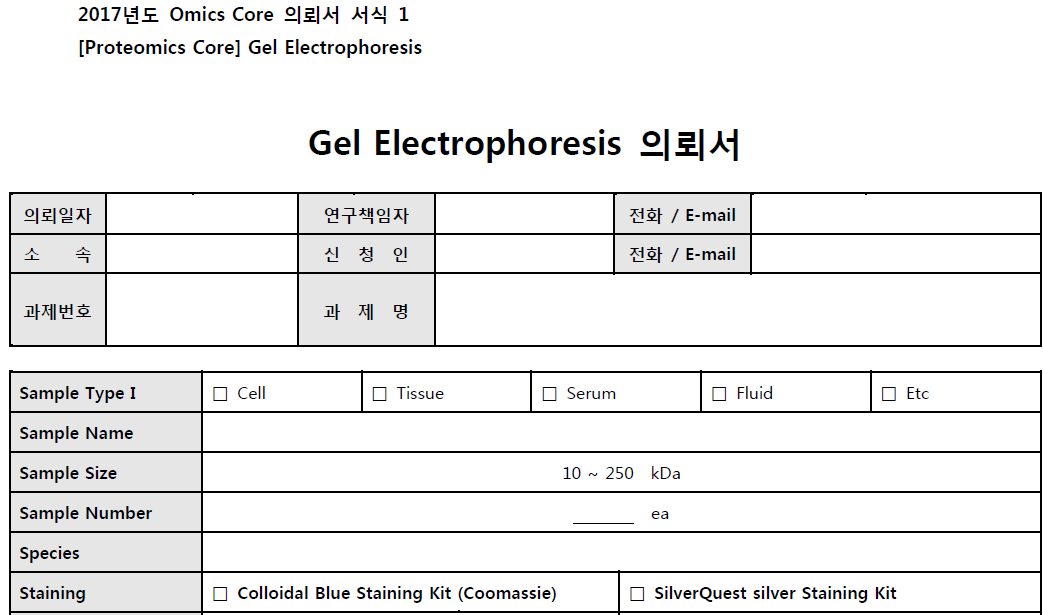 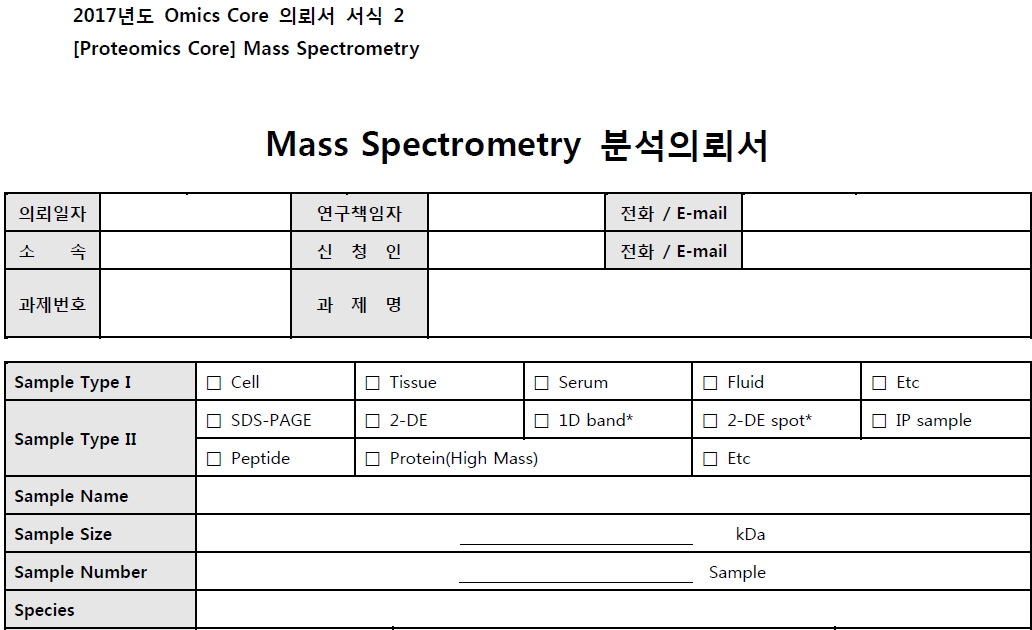 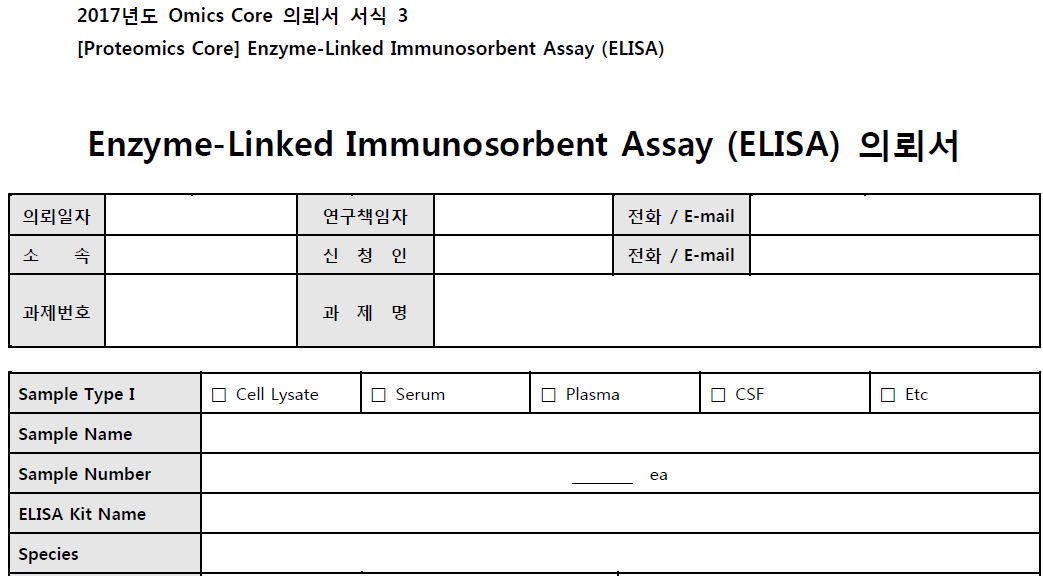 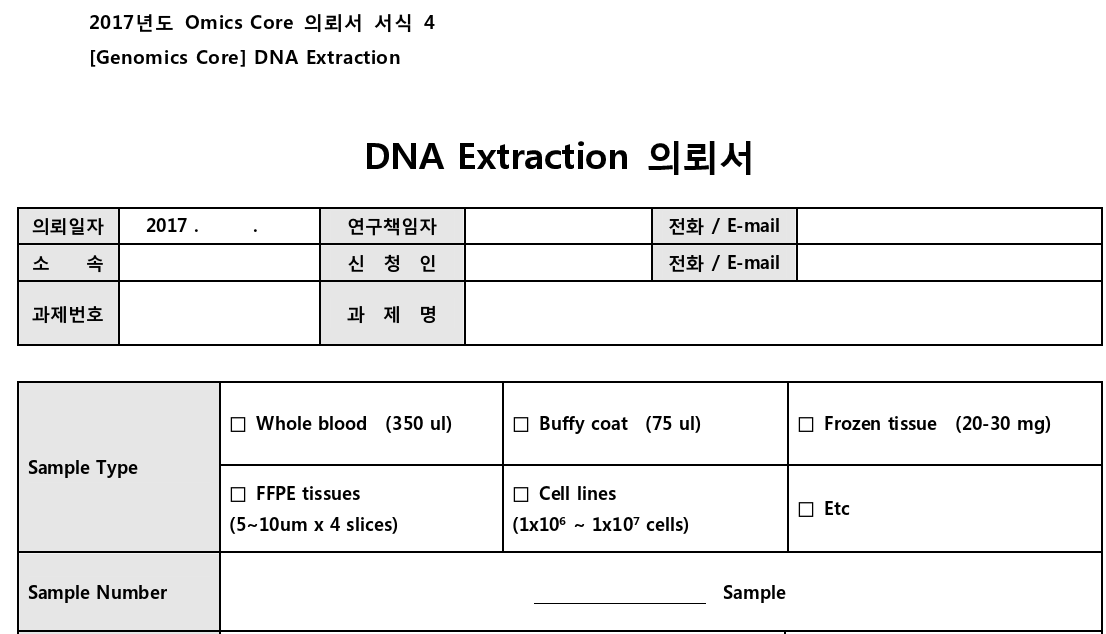 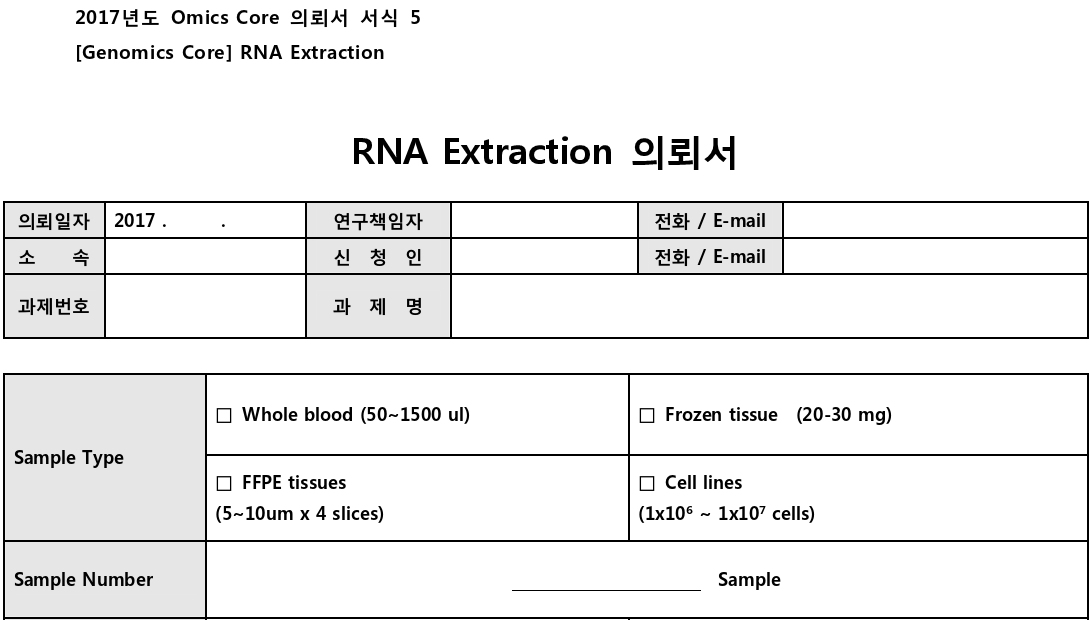 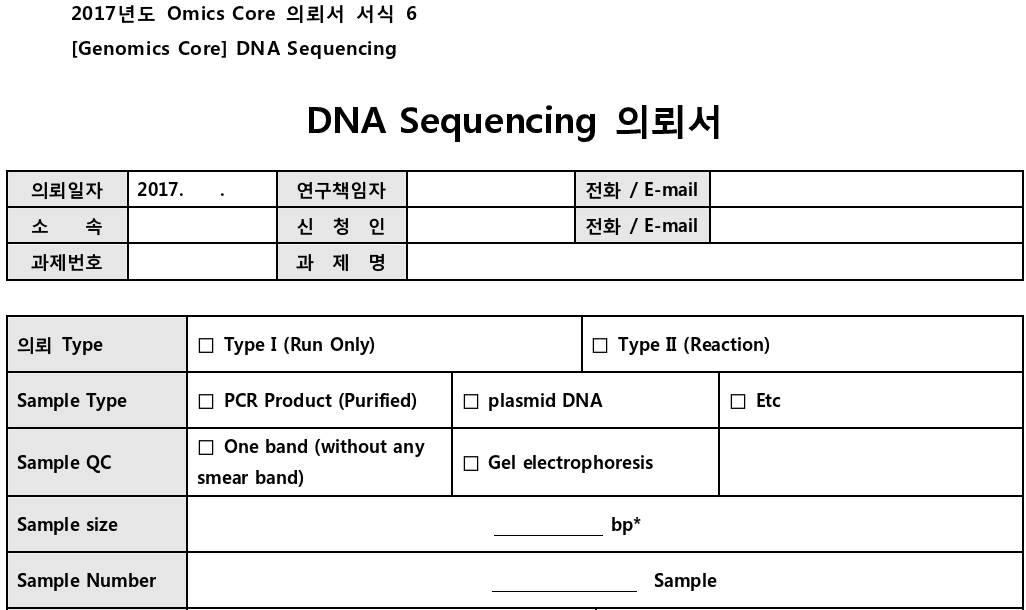 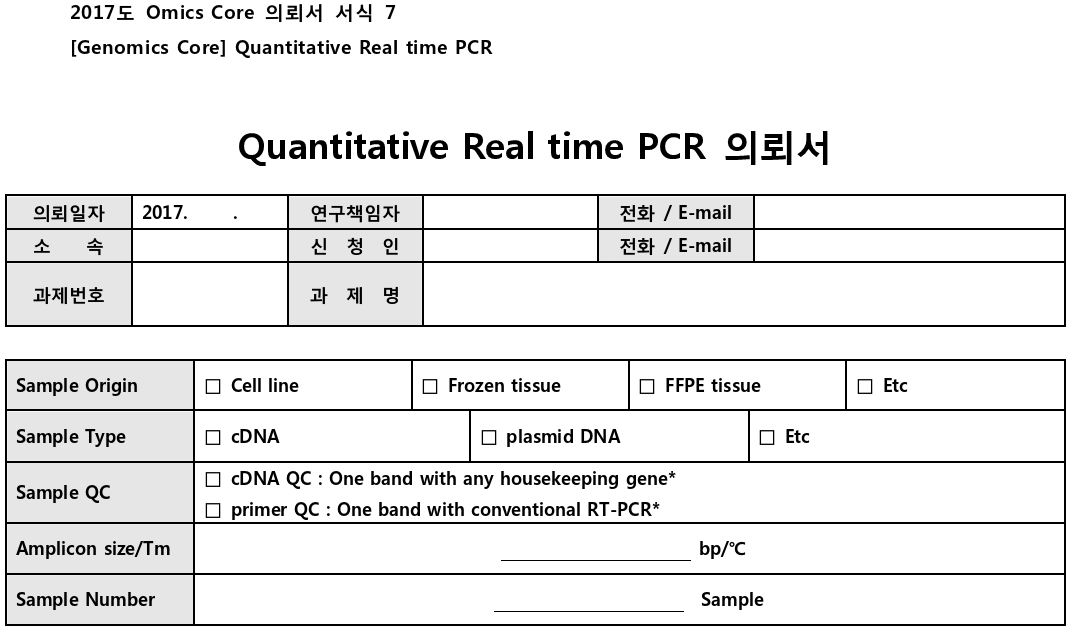 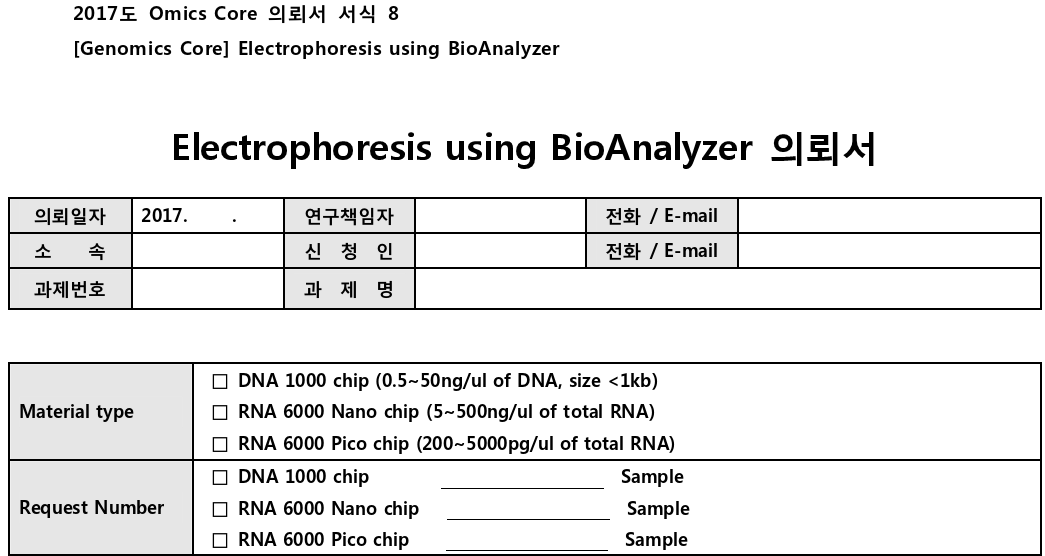 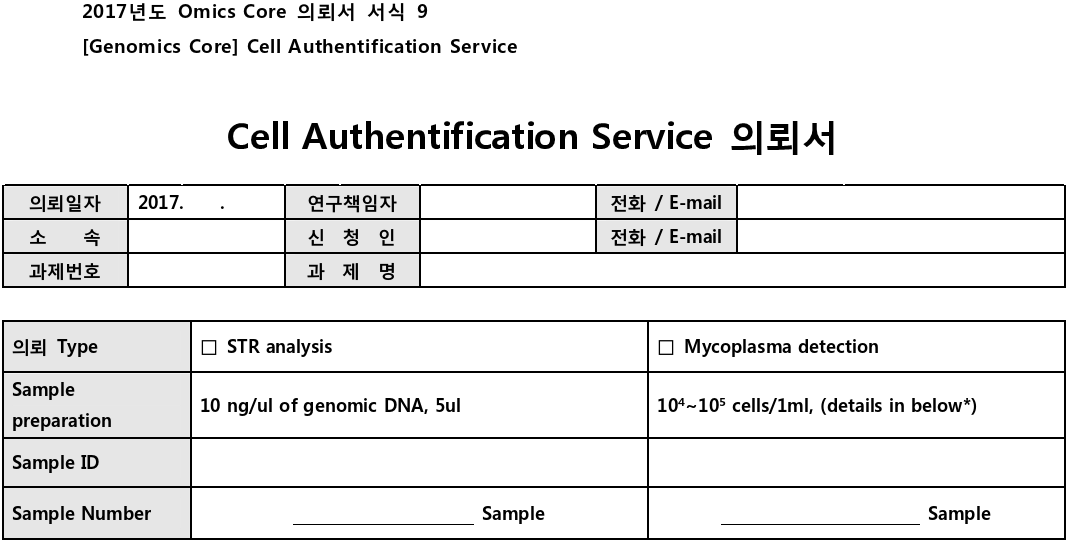 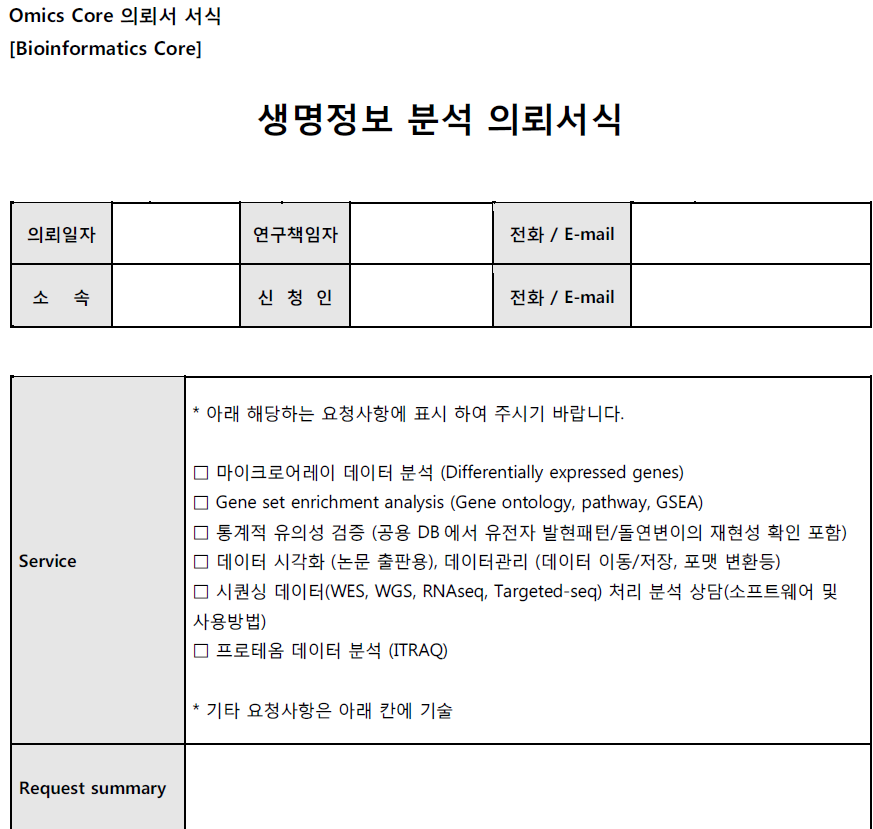 Proteomics Core Omics_의뢰서식  1. Gel Electrophoresis 의뢰서 Omics_의뢰서식  2. Mass Spectrometry 의뢰서 Omics_의뢰서식  3. Enzyme-Linked Immunosorbent Assay (ELISA) 의뢰서 Genomics Core Omics_의뢰서식  4. DNA Extraction 의뢰서 Omics_의뢰서식  5. RNA Extraction 의뢰서 Omics_의뢰서식  6. DNA Sequencing 의뢰서 Omics_의뢰서식  7. Quantitative Real time PCR 의뢰서 Omics_의뢰서식  8. RNA Electrophoresis using BioAnalyzer 의뢰서 Omics_의뢰서식  9. Cell Authentification Service 의뢰서 Omics Core (공통) Omics_의뢰서식 10. Project based Support 의뢰서 Bioinformatics Core  Omics_의뢰서식 11. 생명정보 분석 의뢰서